AVIS DE DELIVRANCECNR indique qu’il a été a délivré le 24 novembre 2020, sous la référence 5018, un titre d’occupation du domaine public qui lui a été concédé sur la commune de SEYSSEL (74), un port de plaisance sur une longueur de berge de 73 mètres dont les installations et aménagements autorisés occupent le Domaine Public Fluvial concédé sur une superficie totale approximative de 2000 m², le tout figurant sur le plan/la vue aérienne de situation ci- après.Ce titre est consultable sur demande à l’adresse suivante en précisant la référence 5018   :Cnr.belley@cnr.tm.fr,OU Direction Territoriale Haut Rhône  - Département domanial – Chemin des Soupirs 01300 BELLEY.Cette délivrance peut faire l’objet d’un recours dans un délai de deux mois à compter de la publication du présent avis auprès du Tribunal administratif de Grenoble, 2 Place de Verdun, Boîte Postale 1135 - 38022 Grenoble Cedex tél. : 04 76 42 90 00 / fax : 04 76 42 22 69 / fax : 04 76 51 89 44.Le présent avis a été mis en ligne le 12 janvier 2021.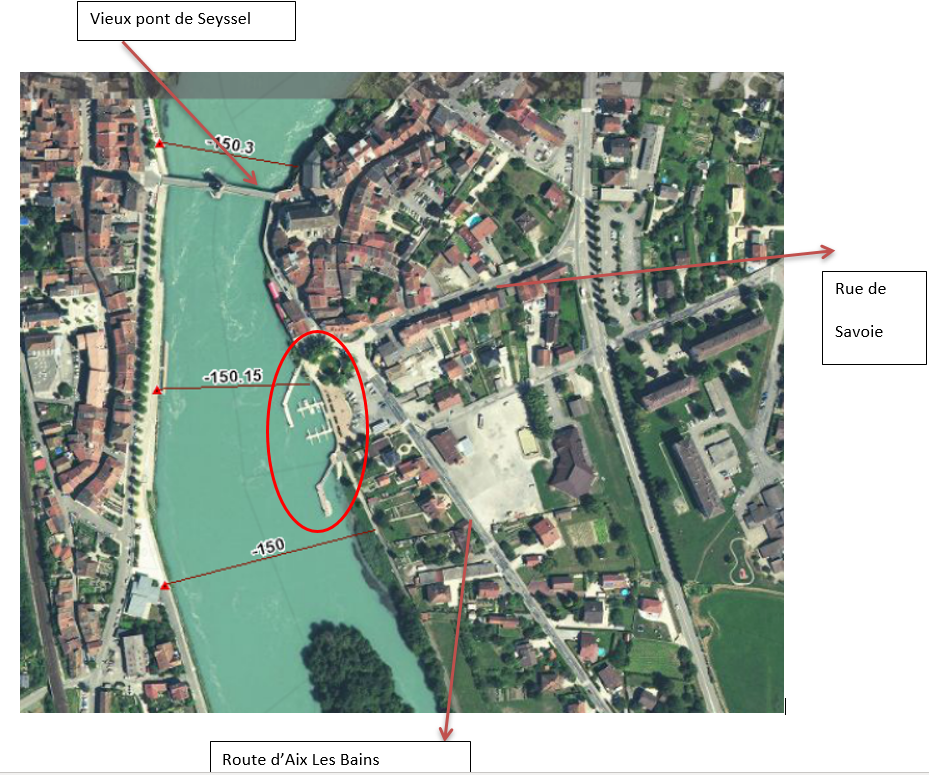 